Your Name and Country: 								.     Email Address: 		  		      .Name of Activity or Game: 									.   Free Play   Structured PlayCountry of Origin and Cultural Links: 									                     		      .Areas of Learning During Play: Cultural Identity  Language  Math  Science Social Skills Problem Solving                   Creativity Skill Building  Others:                                   									        . 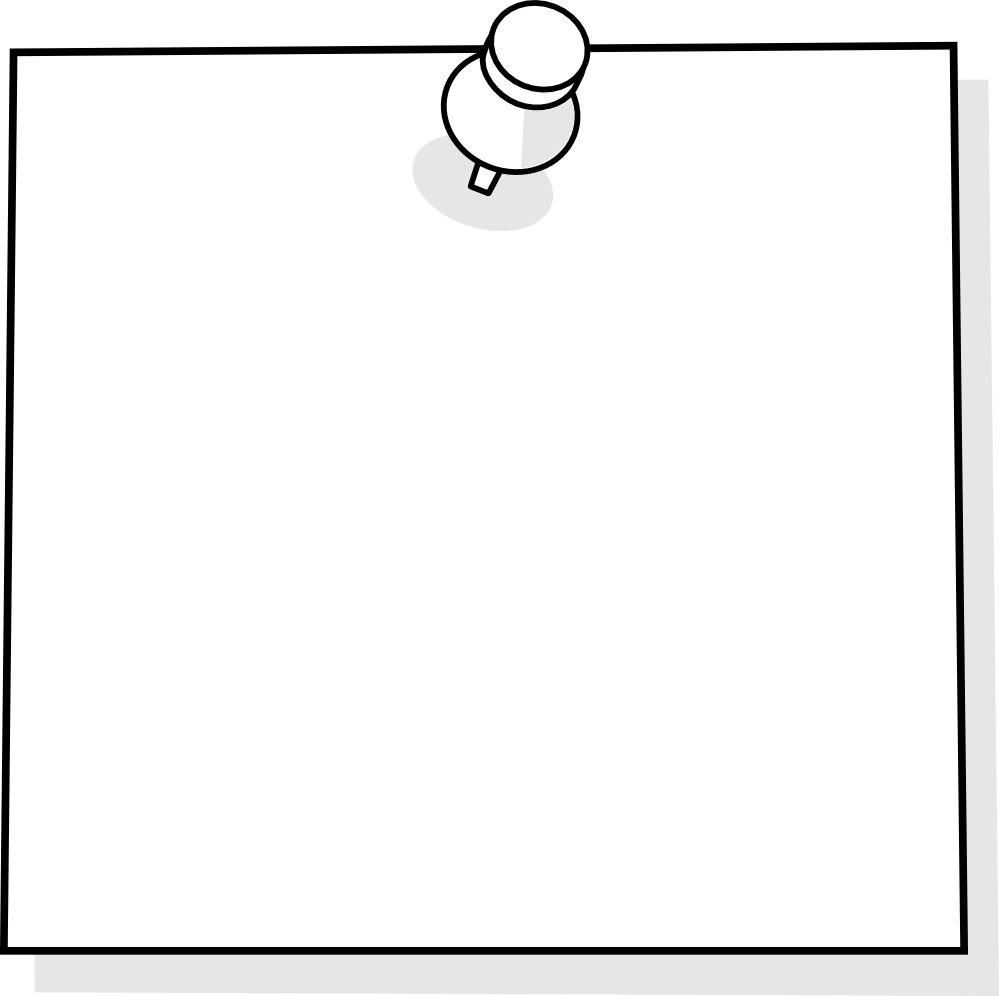 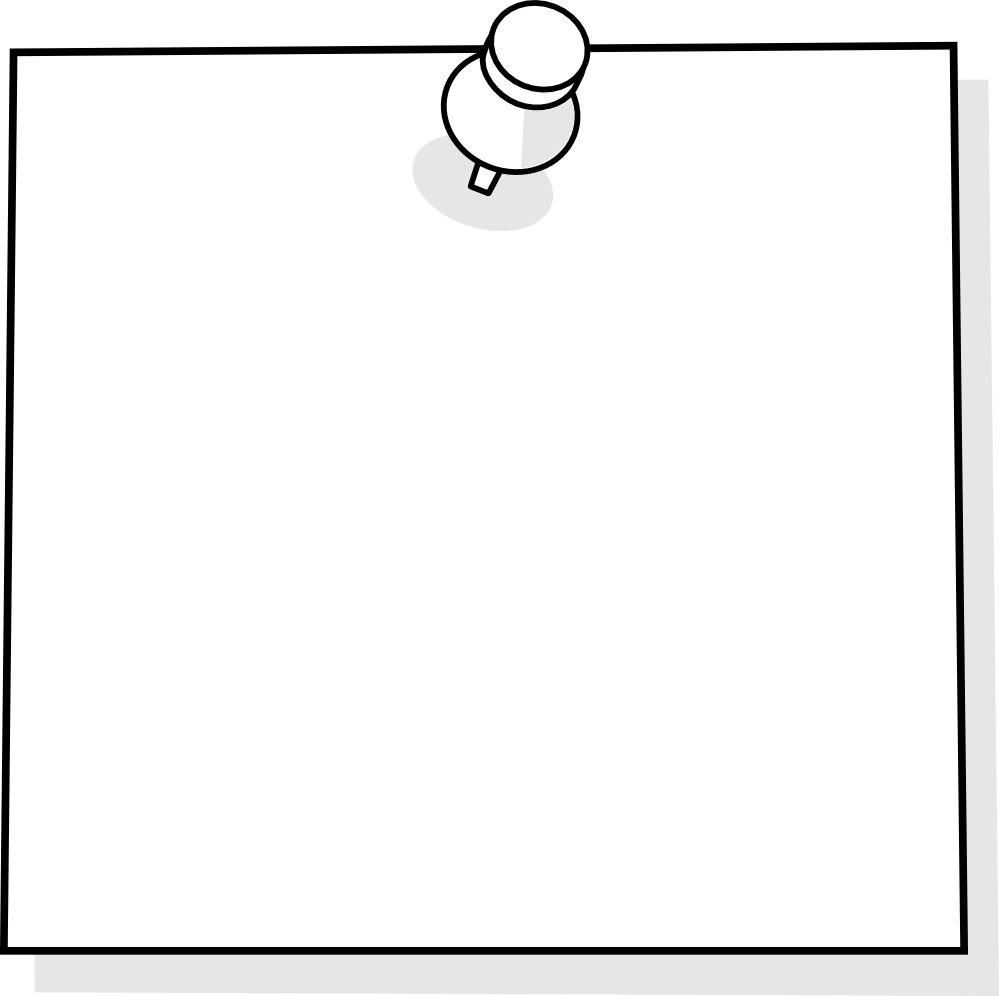 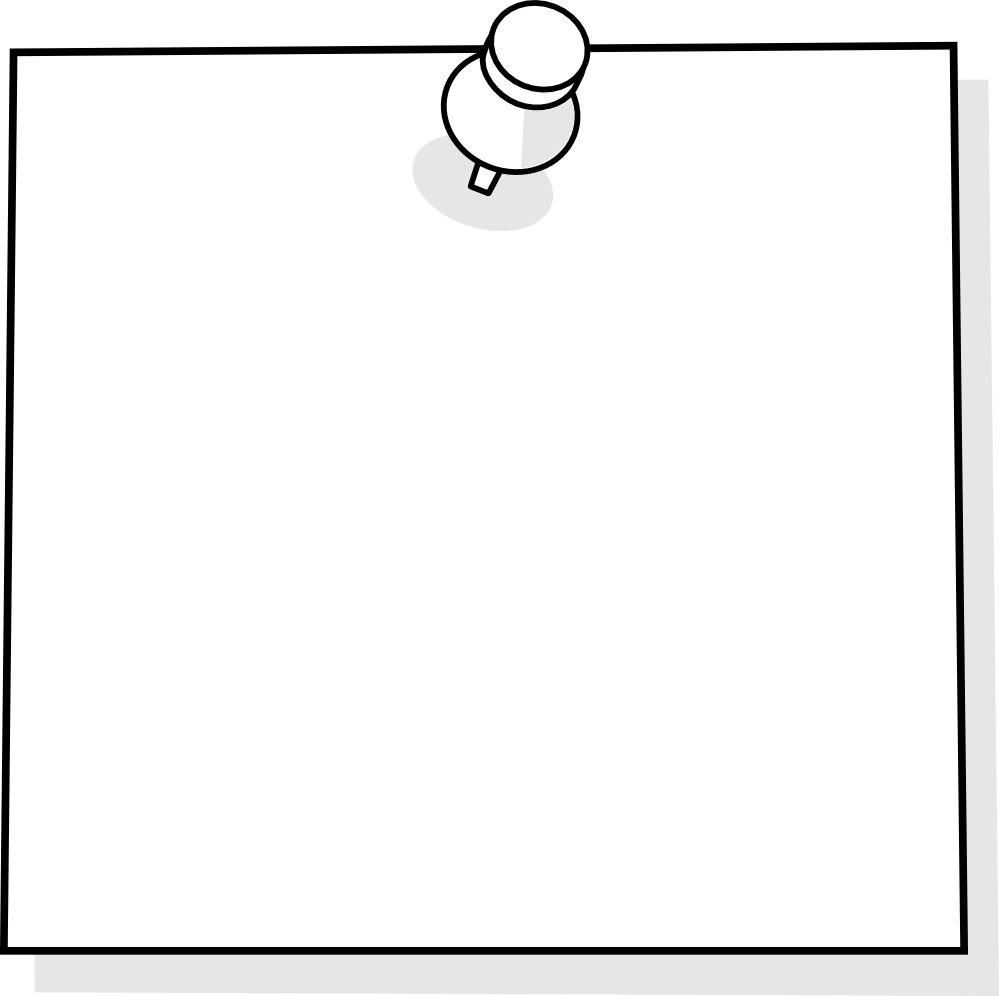 